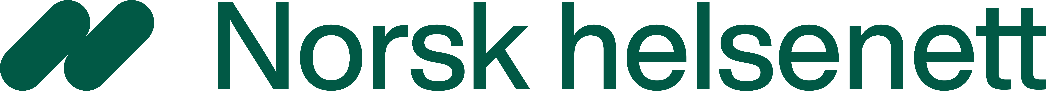 Telefoniløsning for HelseforvaltningenSaksnr 22/00902SSA-V Bilag 8 Endringer til den generelle avtaletekstenInnholdsfortegnelse1.	Innledning	32.	Endringer til den generelle avtaleteksten	3InnledningEndringer til den generelle avtaleteksten skal samles her med mindre den generelle avtaleteksten henviser slike endringer til et annet bilag.Det er mulig å gjøre endringer til alle punkter i avtalen, også der hvor det ikke klart henvises til at endringer kan avtales. Endringene til avtaleteksten skal fremkomme her, slik at teksten i den generelle avtaleteksten forblir uendret. Det må fremkomme klart og utvetydig hvilke bestemmelser i avtalen det er gjort endringer til og resultatet av endringen.Leverandøren bør imidlertid være oppmerksom på at avvik, forbehold og endringer i avtalen ved tilbudsinnlevering kan medføre at tilbudet blir avvist av Kunden..Endringer til den generelle avtaletekstenPunkt i avtalenErstattes med